Overgangsnormen klas 1 en 2 TalentStad 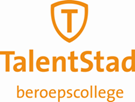 Basisberoepsgerichte leerweg vmbo Leerlingen in de klassen 1/2 basis gaan automatisch over aan het einde van het schooljaar wanneer zij: Een minimaal gemiddeld cijfer van 6.5 over de onderstaande vakken (zie toelichting) hebben. Maximaal 2.0 tekort hebben over alle vakken. (op tienden afgerond, 5.3 is 0.2 tekort)Er wordt gewerkt vanuit een doorlopend gemiddelde.Voor de leerlingen die niet aan bovengenoemde voorwaarden voldoen geldt dat ze automatisch in de bespreekzone komen.Vervolgens wordt gekeken naar de volgende mogelijkheden:Leerling zit in basis en zou hierdoor kunnen afstromen naar het praktijkonderwijs en starten in het 2e of 3e leerjaar.Leerling doubleert. Leerling gaat door naar klas 2BB of 3BB door een positief advies van de leerlingbespreking. De tweede mogelijkheid moet een uitzondering zijn. Bij de overgangsvergadering moet in acht worden genomen dat er altijd wordt gestreefd naar een doorlopende leerlijn.Opstromen klas 1 en 2 TalentstadVoor de opstroom van basis naar kader dient een minimaal gemiddelde over de onderstaande vakken (zie toelichting) van 8.0 gehanteerd te worden (in acht moet worden genomen dat de overgang van basis naar kader erg groot is. Een unaniem besluit in de vergadering is daarom ook zeer gewenst).Het eerste instroommoment is 9 januari. Toelichting:Het aantal tekorten wordt bepaald met het jaarcijfer 5,5 als uitgangspunt. Voorbeeld: 5.4 is 0.1 lager dan 5,5 dus 0.1 tekort; 5.3 is 0.2 tekort enz. Totaal tekort is de som van alle tekorten over alle vakken per leerweg.Bij het opstromen en de automatische overgang wordt gekeken naar de onderstaande vakken per leerweg/klas:Klas 1 BB  Nederlands, Engels, wiskunde, rekenen, M&M en M&NKlas 2 BB  Nederlands, Engels, wiskunde, rekenen M&M, biologie, Nask 1 en economieBij een positief advies van de leerlingbespreking mag een leerling opstromen. Zij baseert haar advies naast de behaalde resultaten ook op kenmerken als inzet, motivatie, inzicht, vaardigheden, concentratie en zelfstandigheid.De ouder(s) en leerling zijn vrij een positief advies wel/niet over te nemen.De docentenvergadering kan, in geval van bijzondere omstandigheden, van de norm afwijken.Overgangsnormen klas 1 en 2 TalentStad Kaderberoepsgerichte leerweg vmbo Leerlingen in de klassen 1/2 kader gaan automatisch over aan het einde van het schooljaar wanneer zij: Een minimaal gemiddeld cijfer van 6.5 over de onderstaande vakken (zie toelichting) hebben. Maximaal 2.0 tekort hebben over alle vakken. (op tienden afgerond, 5.3 is 0.2 tekort)Er wordt gewerkt vanuit een doorlopend gemiddelde.Voor de leerlingen die niet aan bovengenoemde voorwaarden voldoen geldt dat ze automatisch in de bespreekzone komen.Vervolgens wordt gekeken naar de volgende mogelijkheden:Leerling zit in kader en zou hierdoor kunnen afstromen naar klas 2 BB of 3BB.Leerling doubleert. Leerling gaat door naar klas 2 KB of 3KB door een positief advies van de leerlingbespreking. De tweede mogelijkheid moet een uitzondering zijn. Bij de overgangsvergadering moet in acht worden genomen dat er altijd wordt gestreefd naar een doorlopende leerlijn.Opstromen klas 1 en 2 TalentStad Voor de opstroom van KB naar TL (theoretische leerweg) dient er een 7,5 per vak voor onderstaande vakken (zie toelichting) behaald te worden.Het eerste instroommoment is 9 januari. Toelichting:Het aantal tekorten wordt bepaald met het jaarcijfer 5,5 als uitgangspunt. Voorbeeld: 5.4 is 0.1 lager dan 5,5 dus 0.1 tekort; 5.3 is 0.2 tekort enz. Totaal tekort is de som van alle tekorten over alle vakken per leerweg.Bij het opstromen en de automatische overgang wordt gekeken naar de onderstaande vakken per leerweg/klas:Klas 1 KB  Nederlands, Engels, wiskunde, rekenen, M&M en M&NKlas 2 KB  Nederlands, Engels, rekenen, wiskunde, M&M, biologie, Nask 1 en economieBij een positief advies van de leerlingbespreking mag een leerling opstromen. Zij baseert haar advies naast de behaalde resultaten ook op kenmerken als inzet, motivatie, inzicht, vaardigheden, concentratie en zelfstandigheid.De ouder(s) en leerling zijn vrij een positief advies wel/niet over te nemen.De docentenvergadering kan, in geval van bijzondere omstandigheden, van de norm afwijken.Overgangsnormen klas 1 TalentStad Kader gemengd/theoretische leerweg vmbo Leerlingen in de klassen 1kgt gaan aan het einde van het jaar automatisch over naar 2kb wanneer zij: Een minimaal gemiddeld cijfer van 6,5 over de onderstaande vakken (zie toelichting) hebben. Maximaal 2.0 tekort hebben over alle vakken. (op tienden afgerond, 5.3 is 0.2 tekort)Er wordt gewerkt vanuit een doorlopend gemiddelde.Voor de leerlingen die niet aan bovengenoemde voorwaarden voldoen geldt dat ze automatisch in de bespreekzone komen.Vervolgens wordt gekeken naar de volgende mogelijkheden:Leerling doubleert. Leerling gaat door naar klas 2 KB door een positief advies van de leerlingbespreking. De tweede mogelijkheid moet een uitzondering zijn. Bij de overgangsvergadering moet in acht worden genomen dat er altijd wordt gestreefd naar een doorlopende leerlijn.Opstromen klas 1 en 2 TalentStad Voor de opstroom van 1kgt naar de theoretisch leerweg dient er een 7,5 per vak voor onderstaande vakken (zie toelichting) behaald te worden (overleg hierover met collegescholen is gewenst).Het eerste instroommoment is 9 januari. Toelichting:Het aantal tekorten wordt bepaald met het jaarcijfer 5,5 als uitgangspunt. Voorbeeld: 5.4 is 0.1 lager dan 5,5 dus 0.1 tekort; 5.3 is 0.2 tekort enz. Totaal tekort is de som van alle tekorten over alle vakken per leerweg.Bij het opstromen en de automatische overgang wordt gekeken naar de onderstaande vakken per leerweg/klas:Klas 1 KGT  Nederlands, Engels, wiskunde, rekenen, aardrijkskunde, geschiedenis en M&NKlas 2 KB of 2KB+  Nederlands, Engels, wiskunde, rekenen, aardrijkskunde, geschiedenis, biologie, Nask 1 en economieBij een positief advies van de leerlingbespreking mag een leerling opstromen. Zij baseert haar advies naast de behaalde resultaten ook op kenmerken als inzet, motivatie, inzicht, vaardigheden, concentratie en zelfstandigheid.De ouder(s) en leerling zijn vrij een positief advies wel/niet over te nemen.De docentenvergadering kan, in geval van bijzondere omstandigheden, van de norm afwijken.